Copyright for Graduate Students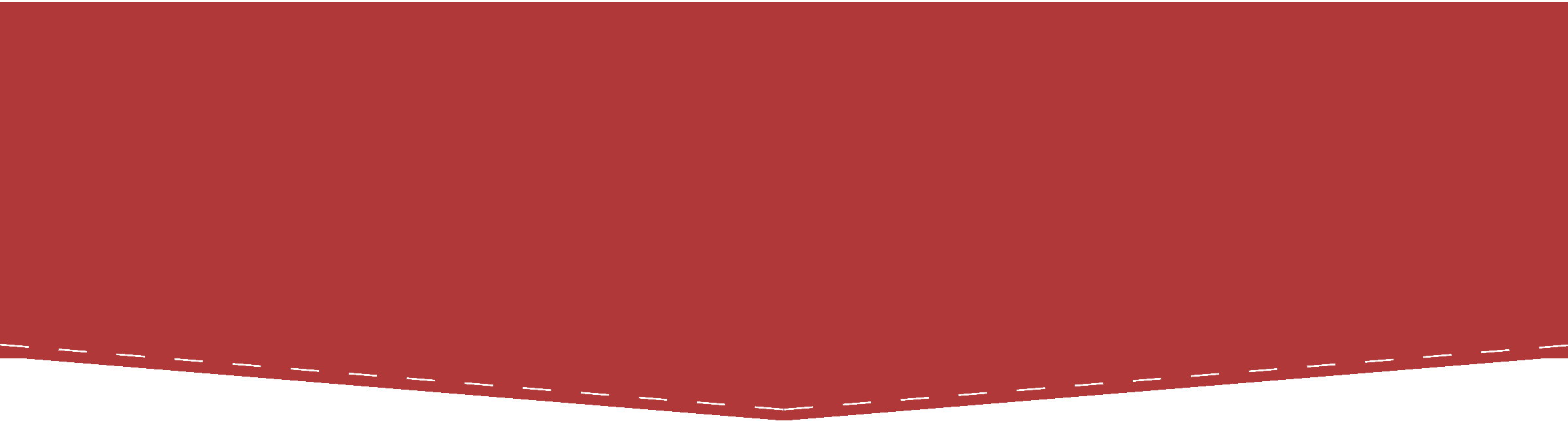 Social Media PostsSample Tweets / Facebook PostsAttention [INSTITUTION] graduate students! Bring your questions about copyright to our upcoming workshop. We’ll help you figure out how to navigate the copyright issues that may arise as you develop your scholarship: [INSERT EVENT DETAILS]Copyright 101: If you want to understand what copyright is, how to work with copyrighted material, and ways that you can manage your own copyrights, don’t miss this workshop on Copyright for Graduate Students: [INSERT EVENT DETAILS]Don't let confusion about copyright derail your progress on your dissertation. Check out our workshop on Copyright for Graduate Students and learn how to navigate copyright issues so you can focus on your scholarship: [INSERT EVENT DETAILS]We [heart] helping grad students understand copyright. If you want to know what copyright you have in your work, how you can use third-party works, what you should know before signing a publication contract, and much more, join us: [INSERT EVENT DETAILS]Grad students: Ever wondered what exactly you need to know about copyright and your scholarship? Don't want to miss our NEW workshop on Copyright for Graduate Students. [INSERT EVENT DETAILS]Image BankFor images to accompany social media posts, check out the Authors Alliance A2P2 image collection on Unsplash (images are freely available to use under an Unsplash license): https://unsplash.com/collections/4792983/books-and-readingAuthors Alliance is grateful to Arcadia—a charitable fund of Lisbet Rausing and Peter Baldwin—for a grant that supported the creation of these materials.